Introduction  1.1 In Weaver Trust, our aim is to ensure that all pupils develop a life-long enthusiasm for learning and an enquiring mind that is open to new experiences, goal setting and sets ambitions for the future.   1.2 	Our schools are welcome, happy places where all pupils are well known, respected and listened to.   1.3 Weaver Trust has developed this policy for Special Educational Needs and Disabilities in order to ensure that the needs of those pupils with special educational needs are identified in a timely manner and appropriate provision is provided. We create an environment where all pupils feel safe, are well supported and receive their full entitlement in terms of a broad, balanced, differentiated and inclusive curriculum.   1.4 This policy was developed in consultation with all stakeholders, including parents, families and reflects the SEND Code of Practice, 0-25, 2015.  Aims and Objectives 2.1 	Aims To recognise the needs and talents of each pupil To provide a variety of well-planned resources that provide learning experiences to match the needs of each pupil. To ensure early identification and assessments of each pupil’s needs To ensure that the curriculum and any intervention is appropriate, flexible and relevant for each pupil To work in partnership with parents / carers. 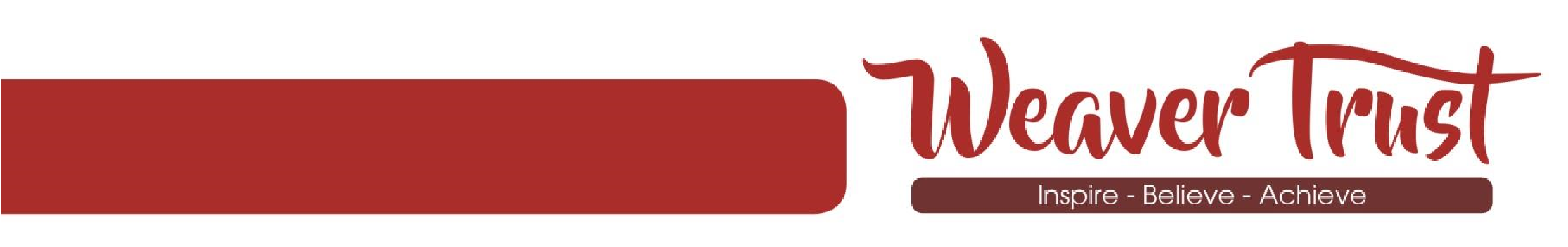 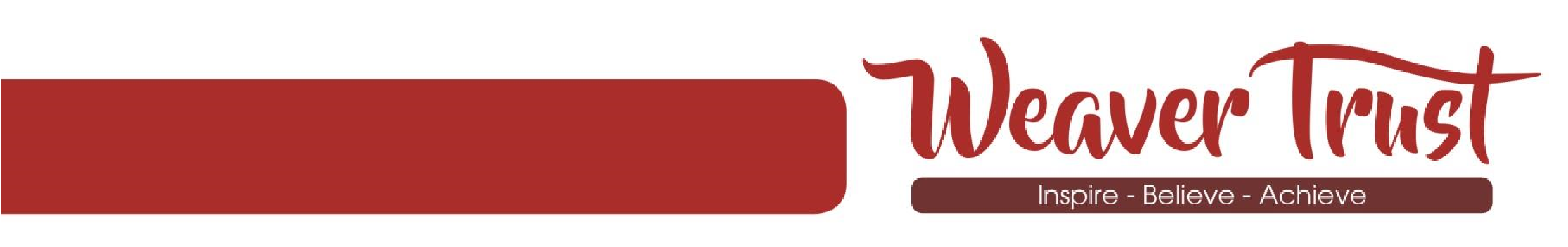 2.2 	Our SEND policy and information report aims to: Set out how each our school in Weaver Trust will support and make provision for pupils with Special Educational Needs and Disabilities (SEND) Explain the roles and responsibilities of everyone involved in providing a quality education for pupils with SEND. 2.3 	Objectives To identify pupils who have special educational needs or any additional need and to then provide the appropriate education for each pupil’s ability. To work within the guidance in the SEND Code of Practice, 2015. To operate a “whole pupil, whole school” approach to the management and provision of support for special educational needs. To provide a Special Educational Needs and Disabilities Coordinator (SENDCO) or Inclusion Coordinator (INCO) who will work with the SEND Inclusion Policy. To provide support and advice to all staff working with special educational needs pupils. 2.4 	Legislation and guidance  2.4.1 	This policy and information report is based on the statutory Special Educational Needs and Disability (SEND) Code of Practice and the following legislation: Part 3 of the Children and Families Act 2014, which sets out schools’ responsibilities for pupils with SEN and disabilities The Special Educational Needs and Disability Regulations 2014, which set out schools’ responsibilities for education, health and care (EHC) plans, SEN co-ordinators (SENCOs) and the SEN information report Definitions 3.1 	A pupil has SEN if they have a learning difficulty or disability that calls for special educational provision to be made for them.   3.2 	They have a learning difficulty or disability if they have:  A significantly greater difficulty in learning than the majority of others of the same age, or  A disability which prevents or hinders them from making use of facilities of a kind generally provided for others of the same age in mainstream schools Roles and Responsibilities 4.1 	The SENDCO at Leftwich Primary School is Natalie O’Neill. The SENDCO will Work with the school’s Headteacher and SEND governor to implement the SEN policy and provision in the school  Have day-to-day responsibility for the operation of this SEND policy and the co-ordination of specific provision made to support individual pupils with SEND, including those who have EHC plans Provide professional guidance to colleagues and work with staff, parents/carers and other agencies to ensure that pupils with SEND receive appropriate support and high-quality teaching  Advise on the graduated approach to providing SEND support  Advise on the deployment of the school’s delegated budget and other resources to meet pupils’ needs effectively Be the point of contact for external agencies, especially the local authority (LA) and its support services  Liaise with potential next providers of education to ensure that the receiving school meets its responsibilities under the Equality Act 2010 with regard to reasonable adjustments and access arrangements Ensure that the school keeps accurate and up to date records of pupils with SEND. 4.2 	The SEND Governor 4.2.1 	The SEND governor is Rachel Tainsh who will:  Help raise awareness of SEND issues at Local Education committee (LEC) meetings  Monitor the quality and effectiveness of SEND and disability provision within the school and update the LEC on this  Work with the Headteacher and SENDCO to determine the strategic development of the SEND policy and provision in the school. 4.3 	The Headteacher 4.3.1 	The Headteacher will:  Have overall responsibility for the provision and progress of learners with SEND and/or a disability  Work with the SENDCO and SEND governor to determine the strategic development of the SEND policy and provision within the school   4.4 	Teaching Staff  We believe that every teacher is a teacher of every child, therefore we all share responsibilities for meeting the needs of pupils with or without SEND. All teachers are aware of the procedures for identifying, assessing and making provision for pupils with SEND, and are actively involved in the review process.   Each class teacher is responsible for:  The progress and development of every pupil in their class Working closely with any teaching assistants or specialist staff to plan and assess the impact of support and interventions, and how they can be linked to classroom teaching  Working with the SENDCO to review each pupil’s progress and development and to identify any potential changes to provision Work with the Headteacher to review and agree any changes to a child’s SEN provision   Ensuring that they follow this SEND policy Identifying Pupils with Special Educational Needs 5.1 The purpose of identification is to establish if a pupil meets the SEND criteria and then to work out what action needs to be taken and to implement this action. This is done through the regular school process of reviewing the quality of teaching for all pupils, including those pupils at risk of under-achievement.    5.2 	Class teachers will make regular assessments of progress for all pupils and will identify those whose progress:  Is significantly slower than that of their peers starting from the same baseline  Fails to match or better the pupil’s previous rate of progress  • 	Fails to close the attainment gap between the pupil and their peers  Widens the attainment gap. This may include progress in other areas other than attainment, for example, in social, emotional and mental health needs.   We will assess each pupil’s current skill and levels of attainment on entry to the school, which will build on previous settings and Key Stages, where appropriate.   All pupils in each school are monitored regularly to ensure they continue to access the curriculum successfully and to help early identification of any area of concern. The teacher and SENDCO consider all the information gathered from within the school about the pupil’s progress, alongside national data and expectations of progress. This also includes high quality and accurate formative assessment, using effective tools and early assessment materials.  If a child has a higher level of need, the school will access outside agencies to undertake necessary assessments to give a balanced and whole picture of the child’s needs. If additional and/or different provision is required, then discussions will be held with parents and carers and the pupil will be placed on SEND support. We are committed to early identification of a pupil’s needs and adopt a graduated response to meeting these needs in line with the SEND Code of Practice.     Concerns with progress and low attainment will not automatically mean a pupil is recorded as having SEN.  When deciding whether special educational provision is required, we will start with the desired outcomes, including the expected progress and attainment, and the views and wishes of the pupil and their parents/carers.  We will use this to determine the support that is needed and whether something different or additional is required.  School always consider other reasons that may impact on progress and attainment. These may include: • 	Disability Health and Welfare English as an Additional Language (EAL)  Being in receipt of Pupil Premium Grant  Being a Looked After Child  Being a child of a Serviceman/woman. 5.8 Children must not be regarded as having learning difficulties solely because their language, or their home language, is different from that in which they are taught.   Consulting and Involving Pupils and Parents  6.1 	It is important to us that parents and carers feel part of the school community, can share their views with us and are recognised as key partners in their child’s education.   6.2 We will have an early discussion with the pupil and parents/carers when identifying whether they need special educational provision.  These conversations will make sure that:  Everyone develops a good understanding of the pupil’s areas of strength and difficulty  Parents’ concerns are taken account of Everyone understands the agreed outcomes sought for the child  Everyone is clear on what the next steps are.  Notes of these early discussions will be added to the pupil’s record and shared with parents/carers.   We will formally notify parents when it is decided that a pupil will receive SEND support.  Reports to parents take place through open dialogue. Written reports are sent home annually, and parents evening takes place twice each year. Where a child has a particular need in relation to SEND, dialogue takes place with parents more regularly and termly feedback is provided on their child's progress. Additional meetings are also available with the school SENDCO or school staff.   Assessing and Reviewing Pupils’ Progress Towards Outcomes 7.1 	We will follow the graduated approach and use the four-part cycle of assess, plan, do, review.   7.1.1 	The class teacher will establish, with the SENDCO, a clear analysis of the pupil’s needs.  This will draw on:  The teacher’s assessment and experience of the pupil  Their previous progress and attainment or behaviour  Other teachers’ assessments, where relevant  The individual’s development in comparison to their peers and national data  The views and experience of parents/carers  The pupil’s own views  Advice from external support services, if relevant.  7.1.2 	The assessment will be reviewed regularly.  7.1.3 All teachers and support staff who work with the pupil will be made aware of their needs, the outcomes sought, the support provided, and any teaching strategies or approaches that are required.  We will regularly review the effectiveness of the support and interventions, and their impact on pupil’s progress and wellbeing.   Our Approach to Teaching Pupils with SEND 8.1 	Class teachers are responsible and accountable for the progress and development of all the pupils in their class.   8.2 High-quality teaching is our first step in responding to pupils who have SEND.  This will be adapted for individual pupils.  High-quality teaching is the provision that all children have in class regardless of ability.  Through rigorous monitoring and assessment, training and resources, each school ensures that all children receive this.   8.3 We recognise that children and young people are not all the same and that some require additional support in order for them to fulfil their potential. 8.4 The progress of all children is tracked termly and this enables us to assess how much progress each child is making throughout the year. We also discuss each of our pupils at pupil progress meetings to ensure we have an accurate picture of the full needs of each child. All staff liaise with the SEND Coordinator if they think a child might benefit from additional support.  8.5 	The curriculum is adapted to enable children to: Understand the relevance and purpose of learning Experience levels of understanding and rates of progress that bring feelings of success and achievement. 8.6 	Teachers have responsibility for: Setting suitable learning challenges Responding to pupils’ barriers to learning and assessment for individuals and groups of pupils. If it is felt that a pupil would benefit from additional support, our schools follow the Graduated Approach and parents/carers are informed that their child will receive SEND support. SEND support is when a child has not made the expected progress despite school having taken relevant, purposeful action to identify, assess and meet the SEND. School will put in place targeted interventions and making adaptations to ensure that each pupil’s needs are met.   We make the following adaptations to ensure all pupils’ needs are met through:  Differentiating our curriculum to ensure that all pupils are able to access it, for example, by providing additional scaffolds, bv grouping, 1:1 work, teaching style, content of the lesson etc. Adapting our resources and staffing, using additional aids, such as laptops, coloured overlays, visual timetables, larger font etc. Adapting our teaching, for example, giving longer processing times, pre-teaching of key vocabulary, reading instructions aloud etc.  School may seek professional advice and support from external support services.  Parental consent will always be sought when the school seeks external support.  External support services will require access to pupils’ records in order to understand the strategies employed by the school.  Advice from external support will be incorporated in the child’s targets.  Strategies advised may be implemented by the class teacher, teaching assistant or involve other adults.   Some pupils with SEN require additional funding in order to provide them with the level of support required to make progress.  If this is the case, the SENDCO, with the class teachers and parents/carers, will complete the paperwork required for additional funding known as ‘Element 3 Top up Funding’.  The Local Authority will decide whether additional funding is needed.  This funding is awarded for 12 months and is reviewed annually.   The school can request a ‘Statutory Assessment’ from the Local Authority when, despite an individualised programme of sustained intervention, there remains a significant cause for concern.  From September 2014 this statutory assessment may result in an Education Health and Care Plan (EHCP).  An EHCP is a legal document and the school must ensure that the requirements set out in them are met.  EHCPs are reviewed annually, with the Year 5 review indicating provision required at secondary school.   Training & Resources 9.1 Training for staff is arranged when the need is identified through Staff Appraisals along with pupil provision needs. On occasions outside professionals recommend specific support and this may identify a training need. 9.2 Staff training is provided “in-house” by existing qualified staff or outside specialists. This is during staff meetings or school based INSET sessions. In some cases, staff attend courses outside school. 9.3 The identified SENDCO attends regular training on the CWAC SEND Network Meetings, in order to keep up with local and national updates in SEND. The SENDCO is also a member of NASEN and accesses information and updates on line through the Gateway. 9.4 	Resources that are identified in SEND support plans, are provided so that they are fully included in all lessons and activities. Outside professionals may make resource recommendations to the child’s provision. Monitoring and Evaluation of SEND 10.1 	Each school has a stringent process of regularly and carefully monitoring and evaluating the quality of provision that we offer all pupils. This is done through regular audits, parent/carer views, pupil’s views and staff views. 10.2 The Governors of the school have an appointed Governor for SEND provision. The Governors are responsible for ensuring that the SEND and Disability reforms are implemented. 10.3 Pupil progress meetings and data tracking provides close monitoring of pupils’ attainment, targets relating to the National Curriculum, patterns of movement on the SEN Record of need and any other indicators. This active process of continual review and improvement of provision also includes the Foundation Stage Profile.  10.4 	We evaluate the effectiveness of provision for pupils with SEN by:  Reviewing pupils’ individual progress towards their outcomes each term  Reviewing the impact of interventions on a regular basis  Using pupil questionnaires Monitoring by the SENDCO Using provision maps to measure progress Holding annual reviews for pupils with ‘Top up Funding’ and EHC plans.  Supporting Pupils at School with Medical Conditions Each school in Weaver Trust recognises that pupils with medical conditions should be properly supported so that they have full access to quality education provision. Some children with medical conditions may be disabled, and where this is the case, the school will comply with its duties under the Equality Act. Some children may have special educational needs (SEND) and may have an Education, Health and Care (EHC) Plan which brings together health and social care needs, as well as their special educational provision and the SEND Code of Practice (2015) is followed. School will ensure that sufficient staff are suitably trained and aware of the child’s medical condition.  Arrangements will be in place in case of staff absence to ensure someone is always available and supply teachers are briefed as needed to support the child in the short term. Risk assessments are carried out for school visits and other school activities outside the normal timetable. Individual Health Care Plans are monitored. If formal diagnosis is not available and a pupil’s medical condition is unclear, or where there is a difference of opinion, judgements are made on what support to provide based on the available evidence. This would normally involve some form of medical evidence and consultation with parents. Transition  12.1 If a child has already been identified with special needs, we work closely with parents and early years’ providers so that they are supported by a smooth transition. All relevant SEND paperwork and information is collected and an Action for Inclusion meeting is arranged so that individual provision is in place. 12.2 Children identified with SEND who are transferring to Secondary Stage are supported by liaison with the SENDCO and agreeing transition arrangements. This could be in the form of early visits completing a Transition Passport or Transferring to High School Booklet. 12.3 Transferring from class to class and across key stages is carefully planned with “Meet The Teacher” visits for child and parents and is supported by information sharing sessions between staff members. 12.4 	Children with SEND who are unable to access exams or other assessments may be given a “reader” or extra time. 12.5 Pupils who have medical conditions have their education needs met on an individual basis and advice is sought from health colleagues and other relevant agencies as appropriate. See Section 6. Supporting Pupils & Families 13.1 Families can access information on the LA Local offer via the ‘Live Well Cheshire West’ website, livewell.cheshirewestandchester.gov.uk and the school’s website. 13.2 Parents are informed throughout the SEND process and supported to complete paperwork and attending appointments if necessary. A school will make referrals to outside agencies for a child if assessment is required and will share information with parents prior to referrals being made.  Complaints about SEN Provision  14.1 Parents/Carers wishing to make a complaint about any aspect of educational need should initially contact the school’s SENDCO to discuss the matter. The SEND governor and Headteacher will also be happy to meet with parents to discuss any issues they may have. If the complaint cannot be resolved, then a copy of the schools Complaints Procedures document is available on request. The Headteacher and LEC assure parents and carers that they will try to investigate all complaints speedily, efficiently, fully and fairly by the appropriate procedure.  Monitoring Arrangements 15.1 This policy and information report will be reviewed every year.  It will also be updated if any changes to the information are made during the year.   Links with Other Policies and Documents 16.1 	This policy links to the following documents:  SEN Information Report  Accessibility Plan  Behaviour Policy Equality Information and Objectives  Supporting Pupils with Medical Conditions Policy.  